INDICAÇÃO Nº 2077/2020Indica ao Poder Executivo Municipal a realização de serviços de revitalização da camada asfáltica de  rua localizada no Jardim Europa.Excelentíssimo Senhor Prefeito Municipal, Nos termos do Art. 108 do Regimento Interno desta Casa de Leis, dirijo-me a Vossa Excelência para sugerir que, por intermédio do Setor competente, sejam realizados serviços de revitalização camada asfáltica da Rua Holanda em toda sua extensão.Justificativa:Conforme relatos dos moradores locais é necessário serviço de revitalização da camada asfáltica, o asfalto cheio de buracos vem provocando avarias em veículos. . Plenário “Dr. Tancredo Neves”, em 01 de outubro de 2.020.Gustavo Bagnoli-vereador-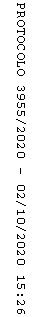 